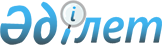 О внесении изменений в Указ Президента Республики Казахстан от 19 марта 2010 года № 954 "О Системе ежегодной оценки эффективности деятельности центральных государственных и местных исполнительных органов областей, города республиканского значения, столицы"Указ Президента Республики Казахстан от 12 декабря 2014 года № 979

      В соответствии с Указом Президента Республики Казахстан от 6 августа 2014 года № 875 "О реформе системы государственного управления Республики Казахстан" ПОСТАНОВЛЯЮ:



      1. Внести в Указ Президента Республики Казахстан от 19 марта 2010 года № 954 "О Системе ежегодной оценки эффективности деятельности центральных государственных и местных исполнительных органов областей, города республиканского значения, столицы" (САПП Республики Казахстан, 2010 г., № 24, ст. 173) следующие изменения:



      в Системе ежегодной оценки эффективности деятельности центральных государственных и местных исполнительных органов областей, города республиканского значения, столицы, утвержденной вышеназванным Указом:



      подпункт 8) пункта 10 исключить;



      пункт 22 изложить в следующей редакции:

      "22. Центральные исполнительные органы, входящие в структуру Правительства Республики Казахстан, и местные исполнительные органы оцениваются по направлению "Достижение и реализация стратегических целей и задач в курируемых отрасли/сфере/регионе” уполномоченным органом по государственному планированию.";



      пункт 22-1 исключить;



      пункт 25 изложить в следующей редакции:

      "25. Разработка и утверждение методики по оценке эффективности достижения и реализации стратегических целей и задач в курируемых отрасли/сфере/регионе и ее методологическое сопровождение осуществляются уполномоченным органом по государственному планированию.";



      пункт 55 изложить в следующей редакции:

      "55. Согласно графику проведения оценки уполномоченные на оценку государственные органы представляют заключения по соответствующим направлениям в уполномоченный орган по государственному планированию и оцениваемые государственные органы.";



      пункт 58 изложить в следующей редакции:

      "58. Согласно графику проведения оценки уполномоченный орган по государственному планированию вносит результаты общей оценки эффективности по направлениям в Экспертную комиссию с одновременным информированием оцениваемых государственных органов.".



      2. Настоящий Указ вводится в действие со дня подписания.      Президент

      Республики Казахстан                       Н. НАЗАРБАЕВ
					© 2012. РГП на ПХВ «Институт законодательства и правовой информации Республики Казахстан» Министерства юстиции Республики Казахстан
				